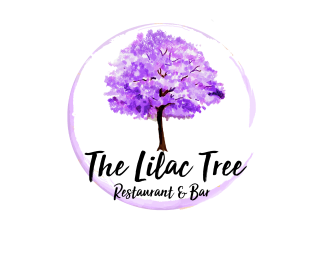 Sunday Menu3 Courses for 20 
with a glass of wine or bottle of beerStartersArtisan Rustic Breads
with olive oil & balsamic vinegar, olives & butter							5Homemade Soup of the Day										5Salt & Pepper Squid with aioli & lemon wedge							5Homemade Lamb Koftas with tzatziki coleslaw 							5Breaded Brie Bites with tomato chutney								5Piri Piri Chicken Wings										5Sunday RoastsServed with Yorkshire Pudding, Roast & Mashed Potatoes & Seasonal VegetablesRib-eye Beef												12Half Roast Chicken with Chipolata Sausage and Stuffing					10Loin of Pork with Stuffing,  Apple Sauce & Crackling						10Lamb Rump with Stuffing & Mint Sauce								12Roasted Salmon Supreme
served with parmentier potatoes & a chorizo, garden pea & cream sauce				14DessertsCrumble of the day
Served with custard											5Warm Chocolate Brownie
Served with vanilla ice cream & chocolate sauce							5Cheesecake 
Served with berries & fruit coulis									5